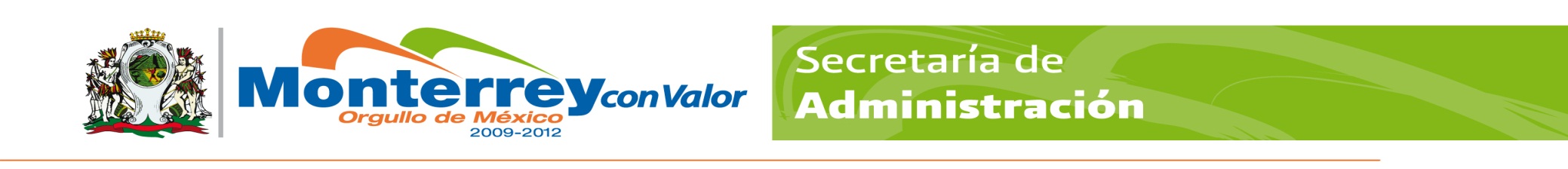 GOBIERNO MUNICIPAL DE MONTERREYSECRETARÍA DE ADMINISTRACIÓNDIRECCION DE RECURSOS HUMANOSPERFIL Y DESCRIPCIÓN DEL PUESTOGOBIERNO MUNICIPAL DE MONTERREYSECRETARÍA DE ADMINISTRACIÓNDIRECCION DE RECURSOS HUMANOSPERFIL Y DESCRIPCIÓN DEL PUESTOGOBIERNO MUNICIPAL DE MONTERREYSECRETARÍA DE ADMINISTRACIÓNDIRECCION DE RECURSOS HUMANOSPERFIL Y DESCRIPCIÓN DEL PUESTOGOBIERNO MUNICIPAL DE MONTERREYSECRETARÍA DE ADMINISTRACIÓNDIRECCION DE RECURSOS HUMANOSPERFIL Y DESCRIPCIÓN DEL PUESTOGOBIERNO MUNICIPAL DE MONTERREYSECRETARÍA DE ADMINISTRACIÓNDIRECCION DE RECURSOS HUMANOSPERFIL Y DESCRIPCIÓN DEL PUESTOGOBIERNO MUNICIPAL DE MONTERREYSECRETARÍA DE ADMINISTRACIÓNDIRECCION DE RECURSOS HUMANOSPERFIL Y DESCRIPCIÓN DEL PUESTOGOBIERNO MUNICIPAL DE MONTERREYSECRETARÍA DE ADMINISTRACIÓNDIRECCION DE RECURSOS HUMANOSPERFIL Y DESCRIPCIÓN DEL PUESTOGOBIERNO MUNICIPAL DE MONTERREYSECRETARÍA DE ADMINISTRACIÓNDIRECCION DE RECURSOS HUMANOSPERFIL Y DESCRIPCIÓN DEL PUESTOIdentificación:Identificación:Identificación:Identificación:Identificación:Identificación:Identificación:Identificación:Identificación:Identificación:Identificación:Centro de costos:164-003164-003164-003164-003164-003164-003Fecha:Fecha:31 Enero  201931 Enero  2019Título del puesto:AUXILIAR DE JARDINERIAAUXILIAR DE JARDINERIAAUXILIAR DE JARDINERIAAUXILIAR DE JARDINERIAAUXILIAR DE JARDINERIAAUXILIAR DE JARDINERIAAUXILIAR DE JARDINERIAAUXILIAR DE JARDINERIAAUXILIAR DE JARDINERIAAUXILIAR DE JARDINERIAPuesto:Auxiliar de Jardinería.Auxiliar de Jardinería.Auxiliar de Jardinería.Auxiliar de Jardinería.Auxiliar de Jardinería.Auxiliar de Jardinería.Auxiliar de Jardinería.Auxiliar de Jardinería.Auxiliar de Jardinería.Auxiliar de Jardinería.Secretaría:Secretaria de Servicios Públicos.Secretaria de Servicios Públicos.Secretaria de Servicios Públicos.Secretaria de Servicios Públicos.Secretaria de Servicios Públicos.Secretaria de Servicios Públicos.Secretaria de Servicios Públicos.Secretaria de Servicios Públicos.Secretaria de Servicios Públicos.Secretaria de Servicios Públicos.Dirección:Dirección Operativa Zona Norte.Dirección Operativa Zona Norte.Dirección Operativa Zona Norte.Dirección Operativa Zona Norte.Dirección Operativa Zona Norte.Dirección Operativa Zona Norte.Dirección Operativa Zona Norte.Dirección Operativa Zona Norte.Dirección Operativa Zona Norte.Dirección Operativa Zona Norte.Área:Coordinación Operativa  Imagen y Mantenimiento Urbano.Coordinación Operativa  Imagen y Mantenimiento Urbano.Coordinación Operativa  Imagen y Mantenimiento Urbano.Coordinación Operativa  Imagen y Mantenimiento Urbano.Coordinación Operativa  Imagen y Mantenimiento Urbano.Coordinación Operativa  Imagen y Mantenimiento Urbano.Coordinación Operativa  Imagen y Mantenimiento Urbano.Coordinación Operativa  Imagen y Mantenimiento Urbano.Coordinación Operativa  Imagen y Mantenimiento Urbano.Coordinación Operativa  Imagen y Mantenimiento Urbano.Organización:Organización:Organización:Organización:Organización:Organización:Organización:Organización:Organización:Organización:Organización:Puesto al que reporta:Puesto al que reporta:Puesto al que reporta:Puesto al que reporta:Encargado de SecciónEncargado de SecciónEncargado de SecciónEncargado de SecciónEncargado de SecciónEncargado de SecciónEncargado de SecciónPuestos que le reportan:Puestos que le reportan:Puestos que le reportan:Puestos que le reportan:NingunoNingunoNingunoNingunoNingunoNingunoNingunoObjetivo del puesto:Objetivo del puesto:Objetivo del puesto:Objetivo del puesto:Objetivo del puesto:Objetivo del puesto:Objetivo del puesto:Objetivo del puesto:Objetivo del puesto:Objetivo del puesto:Objetivo del puesto:Dar mantenimiento y limpieza a las áreas verdes y plazas municipales, además de conservarlas en buen estado, cumpliendo con el programa de trabajo indicado por el supervisor, y/o su jefe inmediato.Dar mantenimiento y limpieza a las áreas verdes y plazas municipales, además de conservarlas en buen estado, cumpliendo con el programa de trabajo indicado por el supervisor, y/o su jefe inmediato.Dar mantenimiento y limpieza a las áreas verdes y plazas municipales, además de conservarlas en buen estado, cumpliendo con el programa de trabajo indicado por el supervisor, y/o su jefe inmediato.Dar mantenimiento y limpieza a las áreas verdes y plazas municipales, además de conservarlas en buen estado, cumpliendo con el programa de trabajo indicado por el supervisor, y/o su jefe inmediato.Dar mantenimiento y limpieza a las áreas verdes y plazas municipales, además de conservarlas en buen estado, cumpliendo con el programa de trabajo indicado por el supervisor, y/o su jefe inmediato.Dar mantenimiento y limpieza a las áreas verdes y plazas municipales, además de conservarlas en buen estado, cumpliendo con el programa de trabajo indicado por el supervisor, y/o su jefe inmediato.Dar mantenimiento y limpieza a las áreas verdes y plazas municipales, además de conservarlas en buen estado, cumpliendo con el programa de trabajo indicado por el supervisor, y/o su jefe inmediato.Dar mantenimiento y limpieza a las áreas verdes y plazas municipales, además de conservarlas en buen estado, cumpliendo con el programa de trabajo indicado por el supervisor, y/o su jefe inmediato.Dar mantenimiento y limpieza a las áreas verdes y plazas municipales, además de conservarlas en buen estado, cumpliendo con el programa de trabajo indicado por el supervisor, y/o su jefe inmediato.Dar mantenimiento y limpieza a las áreas verdes y plazas municipales, además de conservarlas en buen estado, cumpliendo con el programa de trabajo indicado por el supervisor, y/o su jefe inmediato.Dar mantenimiento y limpieza a las áreas verdes y plazas municipales, además de conservarlas en buen estado, cumpliendo con el programa de trabajo indicado por el supervisor, y/o su jefe inmediato.Responsabilidad:Responsabilidad:Responsabilidad:Responsabilidad:Responsabilidad:Responsabilidad:Responsabilidad:Responsabilidad:Responsabilidad:Responsabilidad:Responsabilidad:Aplicar el buen uso del equipo y/o herramienta asignadaAplicar los lineamientos del Reglamento Interno de Trabajo.Sujetarse a lo establecido en el Manual Operativo correspondiente.Aplicar el buen uso del equipo y/o herramienta asignadaAplicar los lineamientos del Reglamento Interno de Trabajo.Sujetarse a lo establecido en el Manual Operativo correspondiente.Aplicar el buen uso del equipo y/o herramienta asignadaAplicar los lineamientos del Reglamento Interno de Trabajo.Sujetarse a lo establecido en el Manual Operativo correspondiente.Aplicar el buen uso del equipo y/o herramienta asignadaAplicar los lineamientos del Reglamento Interno de Trabajo.Sujetarse a lo establecido en el Manual Operativo correspondiente.Aplicar el buen uso del equipo y/o herramienta asignadaAplicar los lineamientos del Reglamento Interno de Trabajo.Sujetarse a lo establecido en el Manual Operativo correspondiente.Aplicar el buen uso del equipo y/o herramienta asignadaAplicar los lineamientos del Reglamento Interno de Trabajo.Sujetarse a lo establecido en el Manual Operativo correspondiente.Aplicar el buen uso del equipo y/o herramienta asignadaAplicar los lineamientos del Reglamento Interno de Trabajo.Sujetarse a lo establecido en el Manual Operativo correspondiente.Aplicar el buen uso del equipo y/o herramienta asignadaAplicar los lineamientos del Reglamento Interno de Trabajo.Sujetarse a lo establecido en el Manual Operativo correspondiente.Aplicar el buen uso del equipo y/o herramienta asignadaAplicar los lineamientos del Reglamento Interno de Trabajo.Sujetarse a lo establecido en el Manual Operativo correspondiente.Aplicar el buen uso del equipo y/o herramienta asignadaAplicar los lineamientos del Reglamento Interno de Trabajo.Sujetarse a lo establecido en el Manual Operativo correspondiente.Aplicar el buen uso del equipo y/o herramienta asignadaAplicar los lineamientos del Reglamento Interno de Trabajo.Sujetarse a lo establecido en el Manual Operativo correspondiente.Funciones / Desempeño:Funciones / Desempeño:Funciones / Desempeño:Funciones / Desempeño:Funciones / Desempeño:Funciones / Desempeño:Funciones / Desempeño:Funciones / Desempeño:Funciones / Desempeño:Funciones / Desempeño:Funciones / Desempeño:Reportar con su jefe inmediato del turno correspondiente.Realizar las actividades encomendadas por el jefe inmediato.Reportar con su jefe inmediato del turno correspondiente.Realizar las actividades encomendadas por el jefe inmediato.Reportar con su jefe inmediato del turno correspondiente.Realizar las actividades encomendadas por el jefe inmediato.Reportar con su jefe inmediato del turno correspondiente.Realizar las actividades encomendadas por el jefe inmediato.Reportar con su jefe inmediato del turno correspondiente.Realizar las actividades encomendadas por el jefe inmediato.Reportar con su jefe inmediato del turno correspondiente.Realizar las actividades encomendadas por el jefe inmediato.Reportar con su jefe inmediato del turno correspondiente.Realizar las actividades encomendadas por el jefe inmediato.Reportar con su jefe inmediato del turno correspondiente.Realizar las actividades encomendadas por el jefe inmediato.Reportar con su jefe inmediato del turno correspondiente.Realizar las actividades encomendadas por el jefe inmediato.Reportar con su jefe inmediato del turno correspondiente.Realizar las actividades encomendadas por el jefe inmediato.Reportar con su jefe inmediato del turno correspondiente.Realizar las actividades encomendadas por el jefe inmediato.Perfil del Puesto:Perfil del Puesto:Perfil del Puesto:Perfil del Puesto:Perfil del Puesto:Perfil del Puesto:Perfil del Puesto:Perfil del Puesto:Perfil del Puesto:Perfil del Puesto:Perfil del Puesto:EspecificaciónEspecificaciónCaracterísticasCaracterísticasCaracterísticasCaracterísticasCaracterísticasCaracterísticasRequerimientoRequerimientoRequerimientoEducaciónEducaciónPrimariaPrimariaPrimariaPrimariaPrimariaPrimariaIndispensableIndispensableIndispensableExperienciaExperienciaN/AN/AN/AN/AN/AN/AIndispensableIndispensableIndispensableHabilidades: Habilidades: Jardinería (poda, deshierbe, cajeteo, etc.)Manejo de Herramientas (Machete, Azadón, Palas, Tijeras, etc.)Jardinería (poda, deshierbe, cajeteo, etc.)Manejo de Herramientas (Machete, Azadón, Palas, Tijeras, etc.)Jardinería (poda, deshierbe, cajeteo, etc.)Manejo de Herramientas (Machete, Azadón, Palas, Tijeras, etc.)Jardinería (poda, deshierbe, cajeteo, etc.)Manejo de Herramientas (Machete, Azadón, Palas, Tijeras, etc.)Jardinería (poda, deshierbe, cajeteo, etc.)Manejo de Herramientas (Machete, Azadón, Palas, Tijeras, etc.)Jardinería (poda, deshierbe, cajeteo, etc.)Manejo de Herramientas (Machete, Azadón, Palas, Tijeras, etc.)IndispensableIndispensableIndispensableConocimientos:Conocimientos:Normas de Seguridad y Protección.La Política y los Objetivos de calidad.Los manuales que conforman los procedimientos de su área.Reglamento Interior de TrabajoNormas de Seguridad y Protección.La Política y los Objetivos de calidad.Los manuales que conforman los procedimientos de su área.Reglamento Interior de TrabajoNormas de Seguridad y Protección.La Política y los Objetivos de calidad.Los manuales que conforman los procedimientos de su área.Reglamento Interior de TrabajoNormas de Seguridad y Protección.La Política y los Objetivos de calidad.Los manuales que conforman los procedimientos de su área.Reglamento Interior de TrabajoNormas de Seguridad y Protección.La Política y los Objetivos de calidad.Los manuales que conforman los procedimientos de su área.Reglamento Interior de TrabajoNormas de Seguridad y Protección.La Política y los Objetivos de calidad.Los manuales que conforman los procedimientos de su área.Reglamento Interior de TrabajoIndispensableIndispensableIndispensableActitudes:Actitudes:Trabajo en EquipoVocación de Servicio (Disposición)OrdenCooperación      Trabajo en EquipoVocación de Servicio (Disposición)OrdenCooperación      Trabajo en EquipoVocación de Servicio (Disposición)OrdenCooperación      Trabajo en EquipoVocación de Servicio (Disposición)OrdenCooperación      Trabajo en EquipoVocación de Servicio (Disposición)OrdenCooperación      Trabajo en EquipoVocación de Servicio (Disposición)OrdenCooperación      IndispensableIndispensableIndispensableEl espacio de: Requerimiento, deberá ser llenado de acuerdo a lo que solicite el puesto  para desempeñar sus actividadesSi es: (I) Indispensable, es que es necesario y/o (D) Deseable, de ser posible que cuente con esas características.El espacio de: Requerimiento, deberá ser llenado de acuerdo a lo que solicite el puesto  para desempeñar sus actividadesSi es: (I) Indispensable, es que es necesario y/o (D) Deseable, de ser posible que cuente con esas características.El espacio de: Requerimiento, deberá ser llenado de acuerdo a lo que solicite el puesto  para desempeñar sus actividadesSi es: (I) Indispensable, es que es necesario y/o (D) Deseable, de ser posible que cuente con esas características.El espacio de: Requerimiento, deberá ser llenado de acuerdo a lo que solicite el puesto  para desempeñar sus actividadesSi es: (I) Indispensable, es que es necesario y/o (D) Deseable, de ser posible que cuente con esas características.El espacio de: Requerimiento, deberá ser llenado de acuerdo a lo que solicite el puesto  para desempeñar sus actividadesSi es: (I) Indispensable, es que es necesario y/o (D) Deseable, de ser posible que cuente con esas características.El espacio de: Requerimiento, deberá ser llenado de acuerdo a lo que solicite el puesto  para desempeñar sus actividadesSi es: (I) Indispensable, es que es necesario y/o (D) Deseable, de ser posible que cuente con esas características.El espacio de: Requerimiento, deberá ser llenado de acuerdo a lo que solicite el puesto  para desempeñar sus actividadesSi es: (I) Indispensable, es que es necesario y/o (D) Deseable, de ser posible que cuente con esas características.El espacio de: Requerimiento, deberá ser llenado de acuerdo a lo que solicite el puesto  para desempeñar sus actividadesSi es: (I) Indispensable, es que es necesario y/o (D) Deseable, de ser posible que cuente con esas características.El espacio de: Requerimiento, deberá ser llenado de acuerdo a lo que solicite el puesto  para desempeñar sus actividadesSi es: (I) Indispensable, es que es necesario y/o (D) Deseable, de ser posible que cuente con esas características.El espacio de: Requerimiento, deberá ser llenado de acuerdo a lo que solicite el puesto  para desempeñar sus actividadesSi es: (I) Indispensable, es que es necesario y/o (D) Deseable, de ser posible que cuente con esas características.El espacio de: Requerimiento, deberá ser llenado de acuerdo a lo que solicite el puesto  para desempeñar sus actividadesSi es: (I) Indispensable, es que es necesario y/o (D) Deseable, de ser posible que cuente con esas características.Aprobaciones:Aprobaciones:Aprobaciones:Aprobaciones:Aprobaciones:Aprobaciones:Aprobaciones:Aprobaciones:Aprobaciones:Aprobaciones:SECRETARÍASECRETARÍASECRETARÍASECRETARÍASECRETARÍASECRETARÍASECRETARÍASECRETARÍASECRETARÍASECRETARÍAELABORÓ:PEDRO HUGO GUAJARDO GUTIERREZELABORÓ:PEDRO HUGO GUAJARDO GUTIERREZELABORÓ:PEDRO HUGO GUAJARDO GUTIERREZELABORÓ:PEDRO HUGO GUAJARDO GUTIERREZELABORÓ:PEDRO HUGO GUAJARDO GUTIERREZREVISÓ:LIC. ARTURO ZUECK CHAVEZAUTORIZÓ:LIC. DIEGO TREVIÑO MARTINEZAUTORIZÓ:LIC. DIEGO TREVIÑO MARTINEZAUTORIZÓ:LIC. DIEGO TREVIÑO MARTINEZAUTORIZÓ:LIC. DIEGO TREVIÑO MARTINEZCOORDINADOR OPERATIVO COORDINADOR OPERATIVO COORDINADOR OPERATIVO COORDINADOR OPERATIVO COORDINADOR OPERATIVO ENCARGADO DE LA DIRECCION ADMINISTRATIVADIRECTOR OPERATIVO ZONA NORTEDIRECTOR OPERATIVO ZONA NORTEDIRECTOR OPERATIVO ZONA NORTEDIRECTOR OPERATIVO ZONA NORTEDIRECCIÓN DE RECURSOS HUMANOSDIRECCIÓN DE RECURSOS HUMANOSDIRECCIÓN DE RECURSOS HUMANOSDIRECCIÓN DE RECURSOS HUMANOSDIRECCIÓN DE RECURSOS HUMANOSDIRECCIÓN DE RECURSOS HUMANOSDIRECCIÓN DE RECURSOS HUMANOSDIRECCIÓN DE RECURSOS HUMANOSDIRECCIÓN DE RECURSOS HUMANOSDIRECCIÓN DE RECURSOS HUMANOSREVISO:LIC. NICOLAS FRANCISCO CERDA LUNAREVISO:LIC. NICOLAS FRANCISCO CERDA LUNAREVISO:LIC. NICOLAS FRANCISCO CERDA LUNAREVISO:LIC. NICOLAS FRANCISCO CERDA LUNAREVISO:LIC. NICOLAS FRANCISCO CERDA LUNAAUTORIZO:LIC. EDGAR GUILLEN CACERESVIGENCIA:31/ENE.2019VIGENCIA:31/ENE.2019VIGENCIA:31/ENE.2019VIGENCIA:31/ENE.2019COORDINADOR DE RECLUTAMIENTO Y SELECCIÓNCOORDINADOR DE RECLUTAMIENTO Y SELECCIÓNCOORDINADOR DE RECLUTAMIENTO Y SELECCIÓNCOORDINADOR DE RECLUTAMIENTO Y SELECCIÓNCOORDINADOR DE RECLUTAMIENTO Y SELECCIÓNDIRECTOR DE RECURSOS HUMANOSFECHAFECHAFECHAFECHA